Laboratorní práceÚloha č. 1: Xanthoproteinová reakceÚkol: Stanovte přítomnost aromatických aminokyselin ve vybraných vzorcích.Pomůcky: doplňte dle skutečně použitýchChemikálie: doplňte dle skutečně použitýchPostup: Připravte si vzorky jednotlivých potravin na Petriho misku. Vzorky by měly mít velikost zhruba 1 cm x 1 cm. Následně na vzorky naneste pomocí platového kapátka 5 kapek koncentrované HNO3, nechte je chvíli stát a následně nakapejte 15 kapek 10% roztoku NaOH. Pozorujte změny zbarvení v průběhu testování.!Při práci s kyselinou a roztokem hydroxidu sodného používejte gumové rukavice! Pozorování: Bezpečnost práce: HNO3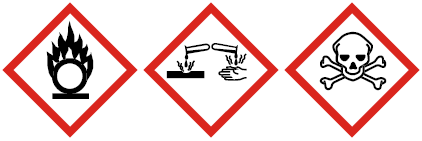 NaOHMetodika: Cíl: Prokázat přítomnost aromatických aminokyselin ve vzorcích, které obsahují bílkoviny. Délka laboratorního cvičení: 1 VHStáří žáků: 17 – 18 let (septima, 3. ročník na SŠ)Pokus lze zařadit jak do biochemie do téma bílkovin, tak i do  organické chemie do téma elektrofilní substituce na aromatické jádro. Postup: Žáci obdrží výše uvedený návod, včetně tabulky, do které zaznamenávají barevné změny, ke kterým dochází v průběhu testování.Po seznámení se s průběhem pokusu začnou připravovat příslušné vzorky, testovat pomocí výše zmiňovaných chemikálií a zaznamenávají změny barvy u daných vzorků. Po vlastním vyhodnocení proběhne společná reflexe, při které žáci sdílí výsledky práce se svými spolužáky a formulují princip dané úlohy.Po laboratorním cvičení dostanou žáci za úkol vypracovat laboratorní protokol, který bude obsahovat následující náležitosti: Název úlohyPoužité pomůckyPoužité chemikálie –výčet chemikálií, konkrétní množství použitých chemikálií patří do postupuPostup práce – v jednotném čísle sami za sebePozorování – zde žáci zapisují opravdu jen to, co viděli – tedy bez chemického opodstatněníPrincip úlohy – chemická podstata pokusu, vyčíslená chemická rovniceVýpočet – množství použitých chemikálií (pokud byl výpočet součástí přípravy na laboratorní cvičení)Nákres aparatury – pokud při experimentu byla použita, součástí nákresu musí být i popis jednotlivých částíZávěr – stačí jednou větou, měl by vystihnout daný experiment. Zde žáci mohou i zhodnotit, jestli se jim pokus vydařil bez potíží nebo jestli nedosáhli požadovaného výsledku a proč.Potřebné chemikálie/ vybavení: HNO3, NaOHKádinky, petriho misky, plastová kapátkaGumové rukaviceNožíkPotraviny obsahující bílkoviny: např. tvaroh, vaječný bílek, šunka, peří apod. Potraviny neobsahující bílkoviny: např. banán, chléb – slouží k ověření pokusu, tedy že ke zbarvení dochází opravdu jen přítomností aromatických aminokyselin. Pokus je připravován pro žáky, které mají předchozí znalosti o tématu aminokyselin a bílkovin.Princip pokusu: Xanthoproteinová reakce dokazuje přítomnost aromatických aminokyselin ve vzorcích obsahující bílkoviny (AK – tryptofan, tyrosin, případně fenylalanin). Při této reakci dochází k elektrofilní substituci kyseliny dusičné na aromatické jádro výše uvedených aminokyselin. Přítomnost takových aminokyselin je indikováno žlutým zbarvením, které se zvýrazní přidáním 10% roztoku NaOH. VZOREKBARVA PŘED TESTOVÁNÍMBARVA PO NANESENÍ HNO3BARVA PO NANESENÍ NaOHvaječný bílekšunkabanánptačí peříchlébtvrdý tvaroh